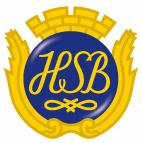 Grillningsförbud råder på balkonger och uteplatserGrilla gärna i stället på de allmänna uteplatserna på gårdarna men städa efter dig direkt - inte dagen efter. Släng grillkolen i luckan för Restavfall men först dagen efter – kolen glöder längre än man tror och kan orsaka brand i sopbehållaren vilket har skett en gång hos vår grannförening.Värmebölja och önskan om svalkaVi medlemmar betalar all elförbrukning gemensamt så en egen luftkonditionering /AC-aggregat får inte installeras i lägenheten. Däremot anser vi att en eller annan fläkt är OK för den som vill ha svalka när värmen inomhus är besvärande. Tips: stäng dörrar och fönster på dagen. Vädrar du på dagen med korsdrag släpper du in den värme som du helst vill stänga ute. Vädra i stället tidigt på morgonen eller på kvällen. HundrastningDet är inte tillåtet att rasta hundar inne på gårdarna/gräsmattorna, detta gäller även urinering. Gräsytorna är tillgängliga för er medlemmar för utomhus sällskapsspel och för solbad. Inte trevligt att då trampa i eller känna doft från rastade hundar. Gräsmattorna väster om Värslevägen hitom garagen är avsedda för hundrastning. Där finns också behållare avsedda för ”bajspåsarna”. RökningVi kan ej förbjuda rökning inom området, i lägenheterna, på uteplatserna eller på balkongen, trots att vi får förslag om detta från icke-rökande medlemmar. Vi vädjar till er rökare att visa största möjliga hänsyn när ni röker utomhus och att inte röka på lekplatserna.  Expeditionens öppettider under sommarenFöreningsexpeditionen är stängd v 27 – 30 och öppnar igen måndagen den 31 juli  Vi önskar alla en skön sommar !!Styrelsen i HSB Brf Askim Stom